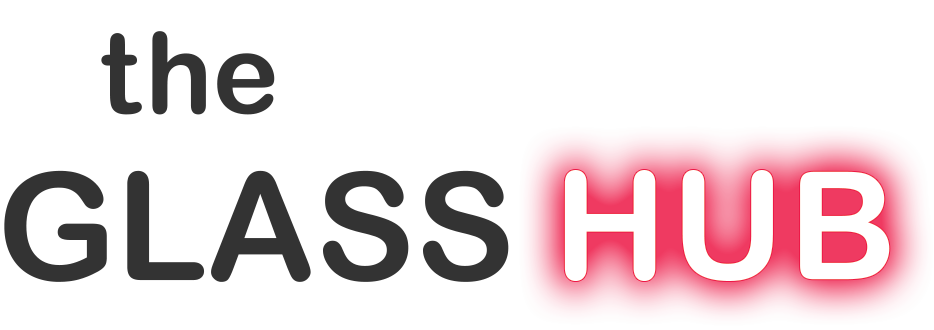 Glass School Internship 2023/24Vacancy Title:  Glass School InternDescription:The Glass Hub Internship is an educational work placement opportunity suitable for individuals looking to gain experience in glassmaking and glass education, alongside developing their own work in a well-equipped glass studio. The successful applicant will experience a variety of roles that will include ‘glass technician’ and ‘glass teaching assistant’. They will be trained in the operation and maintenance of glassmaking equipment as well as undertake real-world experience in the operation of a busy glass school. They should have a grounding in glass, interested in developing new glass techniques and skills, and they need to be motivated and interested in making their own work to supplement their income.The applicant will be given studio time to practice and develop their own work (negotiable depending on hours in training). They will also have health and safety training and the opportunity to attend specialist glassmaking courses for personal creative development throughout their internship. As part of their training, interns can expect to handle many day-to-day responsibilities such as equipment maintenance and cleaning. They will be dealing with the general public and are therefore expected to be enthusiastic about engaging with people.Applicants should have a strong work ethic and are expected to be self-motivated both on and off the clock. Interns are encouraged to participate in classes either as teachers, teaching assistants or students depending on their interests and abilities.This internship may be suited to students who have completed their undergraduate study in glass (BA) and are looking to gain professional studio experience while developing their own work.Location: The Glass HubStowford Manor Farm, Wingfield, Wilshire BA14 9LHWebsite: www.theglasshub.com Email: info@theglasshub.co.uk Duration of Internship: 10 months from September 2023 – July 2024Hours: Hours will vary week to week but interns could work up to a maximum of 30 hours in a week when we are running 5-day schools, and some weekends (especially weekends when courses are running) alongside their personal studio time. Remuneration: £400 per calendar month, pro-rata at the statutory minimum wage, plus use of the glass studio and equipment for personal use (hours negotiable).Accommodation: Accommodation is not included; however, assistance in finding suitable accommodation will be given if required.Requirements:Glassmaking experience or a qualification in glassmaking (or related craft/Art) discipline.No formal qualifications are required but an interest in learning new skills and a passion for glass essentialFluent English speakingBe able to lift up to 25kgA full driving license and car essential as the school is in a rural location.Applicants should:Be able to work in both a hot glass OR kiln room environmentBe reliable and punctualBe able to work as part of a teamHave a positive attitude and strong work ethicEnjoy working with their handsTake instruction wellHave good communication skillsBe able to work in a public facing environmentFuture Prospects:Potential for progression to further employment as glass technician/tutor for the right candidateExit interview and feedback from the employer to build on apprentice’s CVHow to Apply:Enter your information online at https://forms.gle/tFCgZGCykXVQ6Ts57 (link on our website also)You will then need to send your CV, Artist Statement and up to 6 images of your work by email info@theglasshub.co.uk   You will receive a confirmation of your application or a request for further details within 72 hours. Closing Date for Applications: Midnight on Tuesday 31 May 2023 (may be extended). We will shortlist applicants for interviews in June.If you are unsure about anything or have any queries then please email usinfo@theglasshub.co.uk